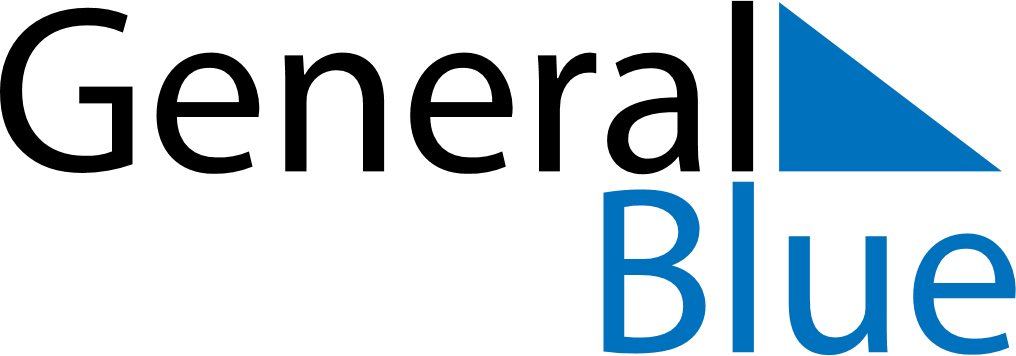 June 2024June 2024June 2024June 2024June 2024June 2024June 2024Juupajoki, Pirkanmaa, FinlandJuupajoki, Pirkanmaa, FinlandJuupajoki, Pirkanmaa, FinlandJuupajoki, Pirkanmaa, FinlandJuupajoki, Pirkanmaa, FinlandJuupajoki, Pirkanmaa, FinlandJuupajoki, Pirkanmaa, FinlandSundayMondayMondayTuesdayWednesdayThursdayFridaySaturday1Sunrise: 3:51 AMSunset: 10:49 PMDaylight: 18 hours and 57 minutes.23345678Sunrise: 3:49 AMSunset: 10:51 PMDaylight: 19 hours and 1 minute.Sunrise: 3:48 AMSunset: 10:53 PMDaylight: 19 hours and 4 minutes.Sunrise: 3:48 AMSunset: 10:53 PMDaylight: 19 hours and 4 minutes.Sunrise: 3:46 AMSunset: 10:55 PMDaylight: 19 hours and 8 minutes.Sunrise: 3:45 AMSunset: 10:56 PMDaylight: 19 hours and 11 minutes.Sunrise: 3:43 AMSunset: 10:58 PMDaylight: 19 hours and 14 minutes.Sunrise: 3:42 AMSunset: 11:00 PMDaylight: 19 hours and 17 minutes.Sunrise: 3:41 AMSunset: 11:01 PMDaylight: 19 hours and 20 minutes.910101112131415Sunrise: 3:40 AMSunset: 11:03 PMDaylight: 19 hours and 23 minutes.Sunrise: 3:39 AMSunset: 11:04 PMDaylight: 19 hours and 25 minutes.Sunrise: 3:39 AMSunset: 11:04 PMDaylight: 19 hours and 25 minutes.Sunrise: 3:38 AMSunset: 11:06 PMDaylight: 19 hours and 28 minutes.Sunrise: 3:37 AMSunset: 11:07 PMDaylight: 19 hours and 30 minutes.Sunrise: 3:36 AMSunset: 11:08 PMDaylight: 19 hours and 31 minutes.Sunrise: 3:36 AMSunset: 11:09 PMDaylight: 19 hours and 33 minutes.Sunrise: 3:35 AMSunset: 11:10 PMDaylight: 19 hours and 34 minutes.1617171819202122Sunrise: 3:35 AMSunset: 11:11 PMDaylight: 19 hours and 36 minutes.Sunrise: 3:34 AMSunset: 11:12 PMDaylight: 19 hours and 37 minutes.Sunrise: 3:34 AMSunset: 11:12 PMDaylight: 19 hours and 37 minutes.Sunrise: 3:34 AMSunset: 11:12 PMDaylight: 19 hours and 37 minutes.Sunrise: 3:34 AMSunset: 11:13 PMDaylight: 19 hours and 38 minutes.Sunrise: 3:34 AMSunset: 11:13 PMDaylight: 19 hours and 38 minutes.Sunrise: 3:34 AMSunset: 11:13 PMDaylight: 19 hours and 38 minutes.Sunrise: 3:35 AMSunset: 11:13 PMDaylight: 19 hours and 38 minutes.2324242526272829Sunrise: 3:35 AMSunset: 11:13 PMDaylight: 19 hours and 38 minutes.Sunrise: 3:36 AMSunset: 11:13 PMDaylight: 19 hours and 37 minutes.Sunrise: 3:36 AMSunset: 11:13 PMDaylight: 19 hours and 37 minutes.Sunrise: 3:36 AMSunset: 11:13 PMDaylight: 19 hours and 36 minutes.Sunrise: 3:37 AMSunset: 11:13 PMDaylight: 19 hours and 35 minutes.Sunrise: 3:38 AMSunset: 11:12 PMDaylight: 19 hours and 34 minutes.Sunrise: 3:39 AMSunset: 11:12 PMDaylight: 19 hours and 33 minutes.Sunrise: 3:40 AMSunset: 11:11 PMDaylight: 19 hours and 31 minutes.30Sunrise: 3:41 AMSunset: 11:11 PMDaylight: 19 hours and 29 minutes.